    桃園市進出口商業同業公會 函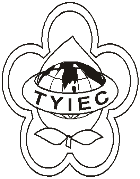          Taoyuan Importers & Exporters Chamber of Commerce桃園市桃園區中正路1249號5樓之4           TEL:886-3-316-4346   886-3-325-3781   FAX:886-3-355-9651ie325@ms19.hinet.net     www.taoyuanproduct.org受 文 者：各相關會員發文日期：中華民國111年3月25日發文字號：桃貿安字第111005號附    件： 主    旨：轉知衛生福利部101年3月10日衛授食字第1101360128號令修正發布「食品添加物使用範圍及限量暨規格標準」第四條及第二條附表ㄧ、第三條附表二， 敬請查照。   說     明:一、依據桃園市政府衛生局111年3月15日              桃衛食管字第1110020418號函辦理。          二、旨揭「食品添加物使用範圍及限量暨規格              標準」第四條及第二條附表ㄧ、第三條附              表二草案，業經衛福部109年12月2日              以衛授食字第1091302610號及110年3              月18日以衛授食字第1101300380號及9              月15日以衛授食字第1101301109號公告              於行政院公報，踐行法規預告程序。              三、發布令及附件請至行政院公報資訊網、該部網站                 「衛生福利法規檢索系統」下「最新動態」網頁                  或該部食品藥物管理署網站「公告資訊」下「本                   署公告」網頁自行下載。 理事長  莊 堯 安